AFIS per Te, a Te la penna!Vogliamo migliorare sempre più il nostro servizio neiconfronti di tutti i professionisti del settore, ti chiediamo due minuti per dirci:Quali argomenti vorresti approfondire con il supporto di AFIS e dei suoi Partner commerciali?Argomenti tecnici del mondo idrotermosanitarioArgomenti relativi alla produzione di prodotti esteticiTemi riguardanti novità di design e tendenze di settoreAltro: ____________________________________________________________________________A quale tipo di evento preferiresti partecipare?Ludico (aperitivi e presentazioni informali)Formativo (workshop o corso info-formativo presso i punti vendita AFIS)Visite presso Produttori di (indica la tua preferenza): Sanitari Mobili BagnoRubinetterieBox docciaPavimenti e rivestimentiAccessori bagnoAltro o specifica cosa e come: ___________________________________________________________________________Indica i mesi in cui hai maggiori disponibilità per partecipare ad eventi e corsi formativi. ________________________________________________________________________________________________________________________________________________________Vuoi lasciarci qualche altro consiglio? Scrivici la Tua!____________________________________________________________________________________________________________________________________________________________________________________________________________________________________________________________________________________________________________________________________________________________________________________________________________________________________________________________________________________________________________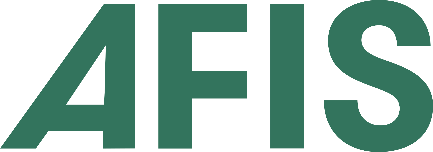 